Mrs. Heather & Mrs. Becky’s 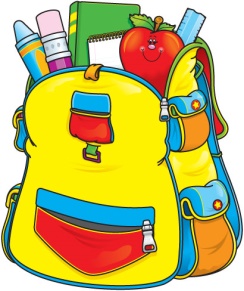 2-Day ClassSupply List  One sturdy two pocket folder (for correspondence between parents and teachers)One watercolor paint setOne package colored pencilsTwo box Crayola crayons (16 count)One box Crayola washable markers Two bottles Elmer's glue12 Elmer's glue sticksTwo containers Lysol wipes (preferably in the yellow container)One can of Lysol sprayOne bottle foaming hand soapOne pump bottle hand sanitizerOne roll of paper towelsOne box of gallon size Ziploc bagsOne pair of kid scissors1-4 pk of dry erase markersOne family picture (to be displayed in class all year)One change of clothing in labeled Ziploc bag (to remain in classroom)$20 classroom fee + $5 scholastic Magazine fee.OFFICE SUPPLIES1 REAM OF COPY PAPER1 Pkg of colored card stock (any colors)Please make sure student has a standard size book bag to use on a daily basis to carry folder, lunch box, leak proof water bottle, snack and crafts, etc.Please clearly label folder, lunch box including a leak proof water bottle, family picture, change of clothing and book bag.  .